Ecological Pyramids	An ecological pyramid is a diagram that shows the relative amount of _________________________________ available at each trophic level of a food chain. _____________________________ – shows the amount of energy available at each trophic level. 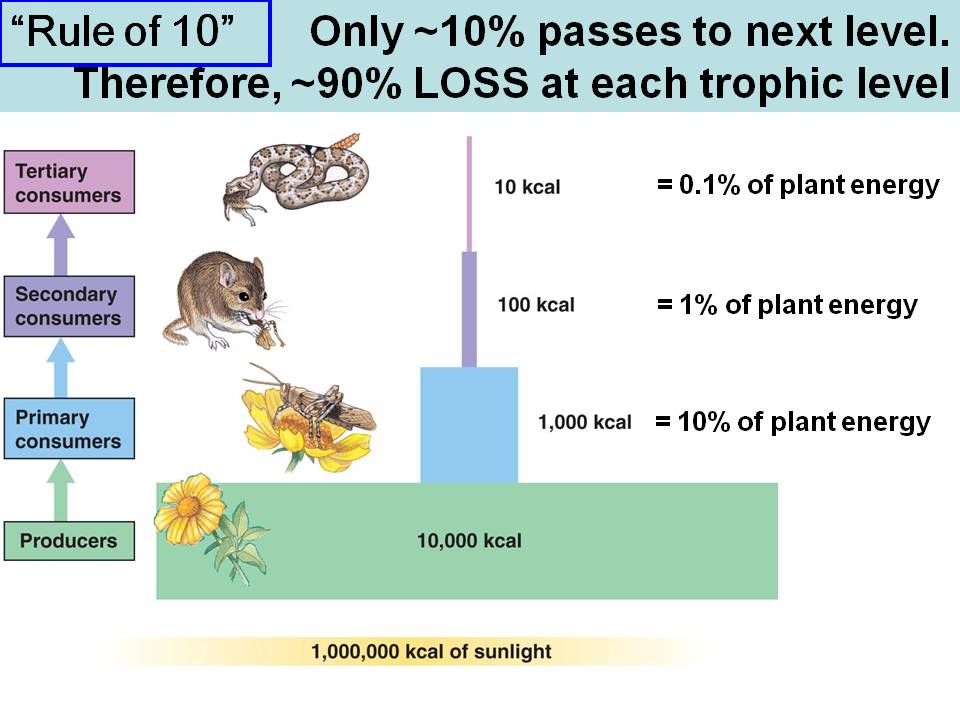 Only ________ of the energy available within one trophic level is transferred to the next level.Example –if the insects provide __________ of energy to the rodents, the rodents only get ______ other 900 kcal was used by the insects for body ___________________________ and some was __________________________.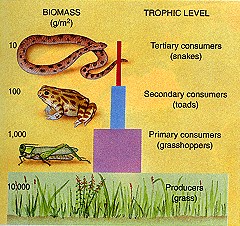  ___________________________  - represents the amount of living matter at each trophic level.  - measured in _____ or _________________________ usually account for the most biomass